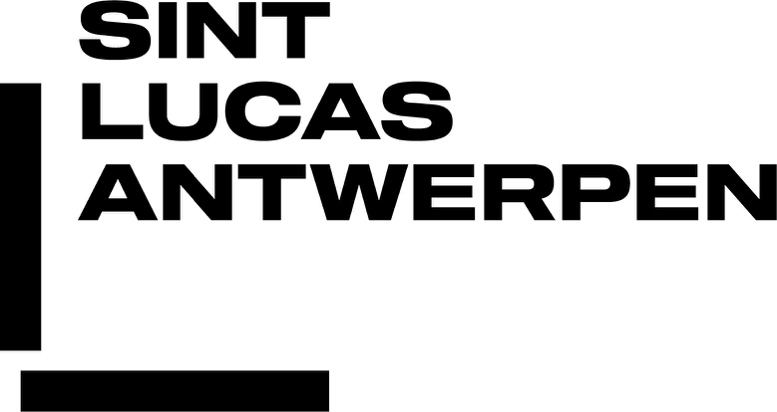 Advanced Master In Artistic Research Within A Socio-Political ContextAPPLICATION FORM 2020-2021PERSONAL INFORMATIONSurname: __________________________________________________________First name: _________________________________________________________Address: ___________________________________________________________Place: _____________________________________________________________Zip/Postal code: _____________________________________________________Country: ___________________________________________________________E-mail: ____________________________________________________________Phone: ____________________________________________________________Mobile: ____________________________________________________________Web address: _______________________________________________________Nationality: _________________________ Date of birth: _____________________Spoken languages: ___________________________________________________English language certificate (if applicable): _________________________________Gender:      F / M / XPronoun: She / They / HeHow did you hear about the Master of Research in Art & Design?___________________________________________________________________APPLICATION PROCEDUREPlease prepare the following information and send everything at once in one file. We will not accept incomplete files or applications spread over several mails. If you want to send us a large file, please use WeTransfer or Dropbox.Curriculum VitaeProvide an overview of education, previous employment, commissions, exhibitions, publications, grants,…Copies of previous educational certificates and/or diplomasSend us a digital copy of all relevant diplomas and diploma attachments. Short description of your practiceA brief statement on your art or design practice. Maximum 500 wordsResearch proposalA short description of the objectives and purpose of your research proposal. Maximum 500 wordsPersonal motivation Why would you like to join this advanced MA program and give an indication of your needs and expectations. Maximum 200 wordsPortfolio Provide several photographic images of your work or indicate web address of your digital portfolio. PRACTICAL INFORMATIONApplication forms can be sent by post or by e-mail.By post: Petra Van BrabandtSint Lucas Antwerpen Advanced Master in Artistic ResearchVan Schoonbekestraat 143
2018 AntwerpenBelgiumBy e-mail: Petra.vanbrabandt@kdg.be (large files to be sent using WeTransfer or Dropbox)A jury will make a first selection based on your application file. After a positive first evaluation you will be invite you for an admission interview. At the latest you will be informed about this one month after the submission of your application file. 
The academic year starts in October 2020 and ends in September 2021. The registration fee for a full academic year of 60 ECTS amounts to 2500 euro. St Lucas Antwerp can provide you with any necessary official documents. 